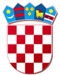 REPUBLIKA HRVATSKAVARAŽDINSKA ŽUPANIJAOPĆINA VELIKI BUKOVECOSNOVNA ŠKOLA VELIKI BUKOVECKLASA: 003-06/19-01/1URBROJ: 2186-140-07-19-10Veliki Bukovec, 8. srpnja 2019.ZAPISNIK(skraćeni)        s 29. sjednice Školskog odbora održane 8. srpnja 2019. g. u 9:00 sati u zbornici škole.Prisutni: Verica Šehić, Marija Krušelj, Sandra Ciler Horvat, Slađan Mustač, Dalida Sever i Željka Marković -Bilić, ravnateljicaOdsutni: Slađana Jeren i Jasna Jakopčin         Sjednicu otvara predsjednica ŠO Verica Šehić, konstatira da postoji kvorum i predlaže         DNEVNI RED:Verifikacija Zapisnika s prethodne sjedniceDonošenje Izmjena i dopuna plana nabave za 2019. godinu3.   Ostalo         Dnevni red jednoglasno se usvaja. Ad. 1.           Prisutni su upoznati sa Zapisnikom s prethodne sjednice Školskog odbora (u daljnjem                           tekstu ŠO). Primjedaba nije bilo te se takav jednoglasno usvaja. Ad. 2.          Donošenje Izmjena i dopuna plana nabave za 2019. godinu          Jednoglasno se donose Izmjene i dopune plana nabave za 2019. godinu          Ad. 3.          Ostalo          Pod ovom točkom nije bilo pitanja.          Sjednica je završila u 9:30  Zapisničar:						            Predsjednica Školskog odbora:                           Dalida Sever					                                     Verica Šehić